ĐÁP ÁN TOÁN 11- CK1 2023 – 2024TRẮC NGHIỆMPHẦN TỰ LUẬN: (5 điểm)madecautrondapanmadecautrondapanmadecautrondapanmadecautrondapan1701D2461A3241C4951A1702B2462D3242C4952D1703D2463D3243A4953C1704A2464D3244D4954B1705A2465C3245D4955B1706C2466C3246B4956B1707C2467D3247B4957A1708B2468B3248A4958D1709D2469D3249C4959A17010D24610C32410B49510C17011A24611B32411D49511B17012A24612B32412D49512D17013C24613D32413B49513C17014D24614B32414B49514D17015B24615A32415D49515B17016B24616B32416D49516B17017B24617A32417C49517B17018A24618C32418C49518D17019C24619D32419A49519D17020C24620A32420A49520D17021B24621B32421D49521C17022A24622C32422A49522C17023C24623C32423B49523A17024D24624A32424C49524A17025C24625C32425C49525ACÂUNỘI DUNGĐIỂM1Xác định số hạng đầu tiên và công sai của cấp số cộng , biết:  .                    10,25x210,2510,252a) 2.0,25x32b) 20,2520,2520,253Cho hàm số . Tìm m để hàm số liên tục tại điểm .3Ta có: .0,2530,253.0,253Để hàm số  liên tục tại điểm  thì:.0,254Cho hình chóp , đáy  là hình bình hành có  là giao điểm hai đường chéo. Gọi  lần lượt là trung điểm a) Chứng minh .40,25x24b) Chứng minh .4ON là đường trung bình của tam giác SBD.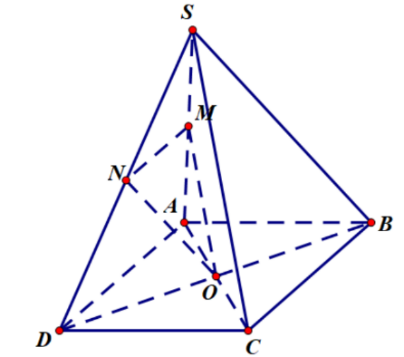 (1)0,254MO là đường trung bình của tam giác SAC.(2)0,254 cắt (3)0,254Từ (1), (2), (3) 0,25